A CASE REPORT ONCORRECTION AND MANAGEMENT OF RUMINAL ACIDOSIS IN CATTLE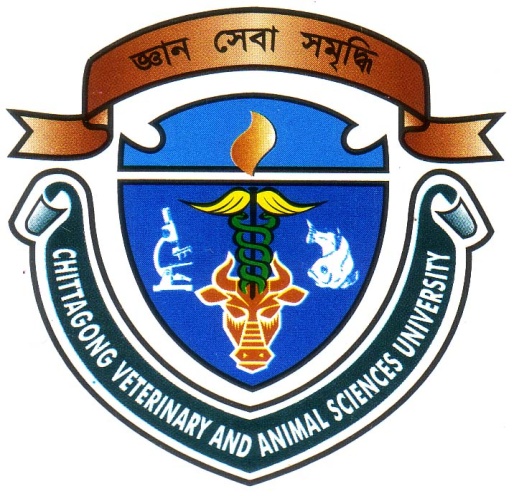 Report Presented in Partial Fulfillment of the Requirement for the Degree of Doctor of Veterinary MedicineA Report Submitted byRoll no: 08/38Intern ID No: C-25Reg. No: 380Session: 2007-2008Faculty of Veterinary Medicine Chittagong Veterinary and Animal Sciences UniversityKhulshi, Chittagong - 4225A CASE REPORT ONCORRECTION AND MANAGEMENT OF RUMINAL ACIDOSIS IN CATTLE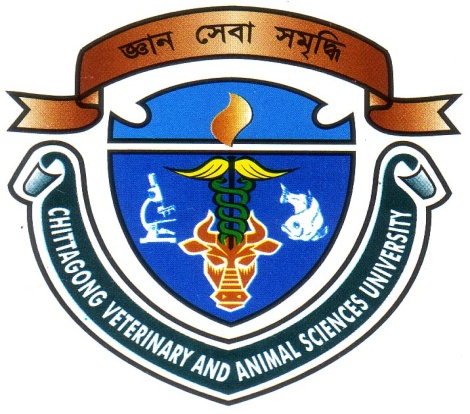 A Production Report Submitted as per Approved Style and Content       Chittagong   Veterinary  and  Animal  Sciences  University,                                      Khulshi, Chittagong- 4225 CONTENTSSignature of AuthorShankar BiswasRoll No: 08/38Intern ID: C-25  Reg. No: 380Session: 2007-2008                              Signature of SupervisorDr. Bibek Chandra Sutradhar,         Associate professor   Dept. of Medicine and Surgery, FVM                          &Director of Exernal affair, CVASUNO.Name of the ContentsPage1.ABSTRACTI2.INTRODUCTIONII3.CASE PRESENTATIONIII-VI4.CONCLUSIONVI5.ACKNOWLEDGEMENTVII6.REFERENCESVIII-IX